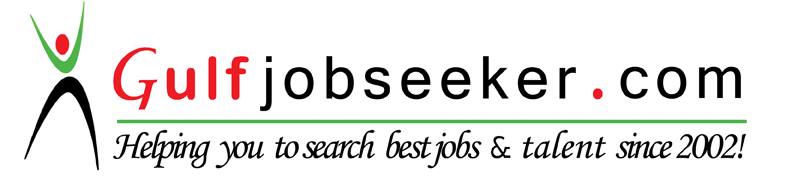 Contact HR Consultant for CV No: 268832E-mail: response@gulfjobseekers.comWebsite: http://www.gulfjobseeker.com/employer/cvdatabasepaid.phpOBJECTIVE: To obtain an excellent opportunity where my skills, experience and professionalism can be utilized for the benefit of my employers and will enhance my career path for further growth and development through outstanding performance.Work ExperiencesOne year teaching experience in private school, india Worked as student co-ordinator and computer operator in Hind institute of information and technology, India- EDUCATIONAL QUALIFICATIONMaster’s degree in political science from Karnataka State Open University in 2011, IndiaBachelor degree in Arts from Jammu University in 2006, IndiaTECHNICAL QUALIFICATIONOne year diploma in Computer Software from HIIT, Jammu IndiaMS Office wordMS power pointMS ExcelHTMLCC++Visual BasicStrengths:Good educational background with effective communication skills.A self-starter, motivated, flexible and adaptable in all circumstances.Capable of working long hours.Excellent motivational & organizational skills.Hobbies:Listening music.Watching moviesTravelling and meeting people of different culture